Судебный приказ и порядок его отмены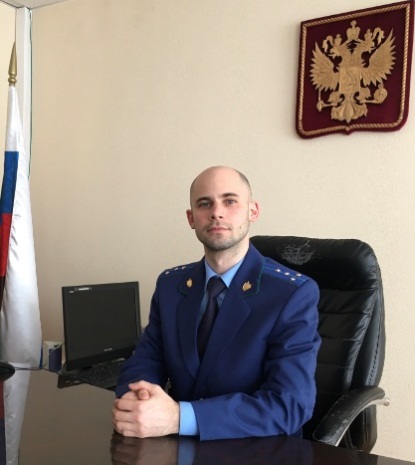 В статье 121 Гражданского процессуального кодекса (далее – ГПК РФ) закреплено понятие судебного приказа – разъясняет ситуацию исполняющий обязанности Нефтегорского межрайонного прокурора Александр Галузин.Судебный приказ – это судебное постановление, вынесенное судьей единолично на основании заявления о взыскании денежных сумм или об истребовании движимого имущества от должника, если размер денежных сумм, подлежащих взысканию, или стоимость движимого имущества, подлежащего истребованию, не превышает пятьсот тысяч рублей.В соответствии с требованиями статьи 126 ГПК РФ такое постановление суда по существу заявленного требования выносится в течение пяти дней со дня поступления в суд заявления о его вынесении без вызова взыскателя и должника, без проведения судебного разбирательства. После этого в пятидневный срок со дня вынесения судебного приказа судья высылает его копию должнику, который в течение десяти дней со дня получения приказа имеет право представить возражения относительно его исполнения (статья 128 ГПК РФ).Если должник в установленный десятидневный срок с момента получения копии судебного приказа представит в суд возражения относительно его исполнения, судья отменяет судебный приказ и разъясняет взыскателю, что заявленное требование им может быть предъявлено в порядке искового производства (ст. 129 ГПК РФ).